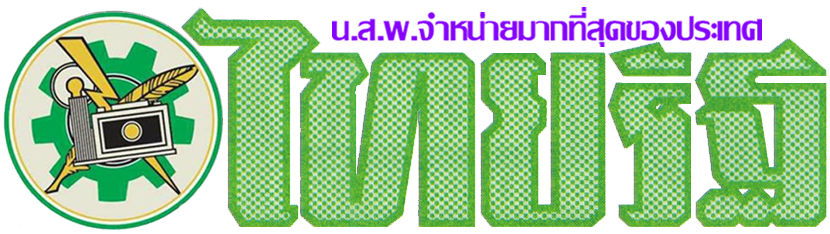 ข่าวประจำวันจันทร์ที่ 1 ตุลาคม 2561 หน้า 14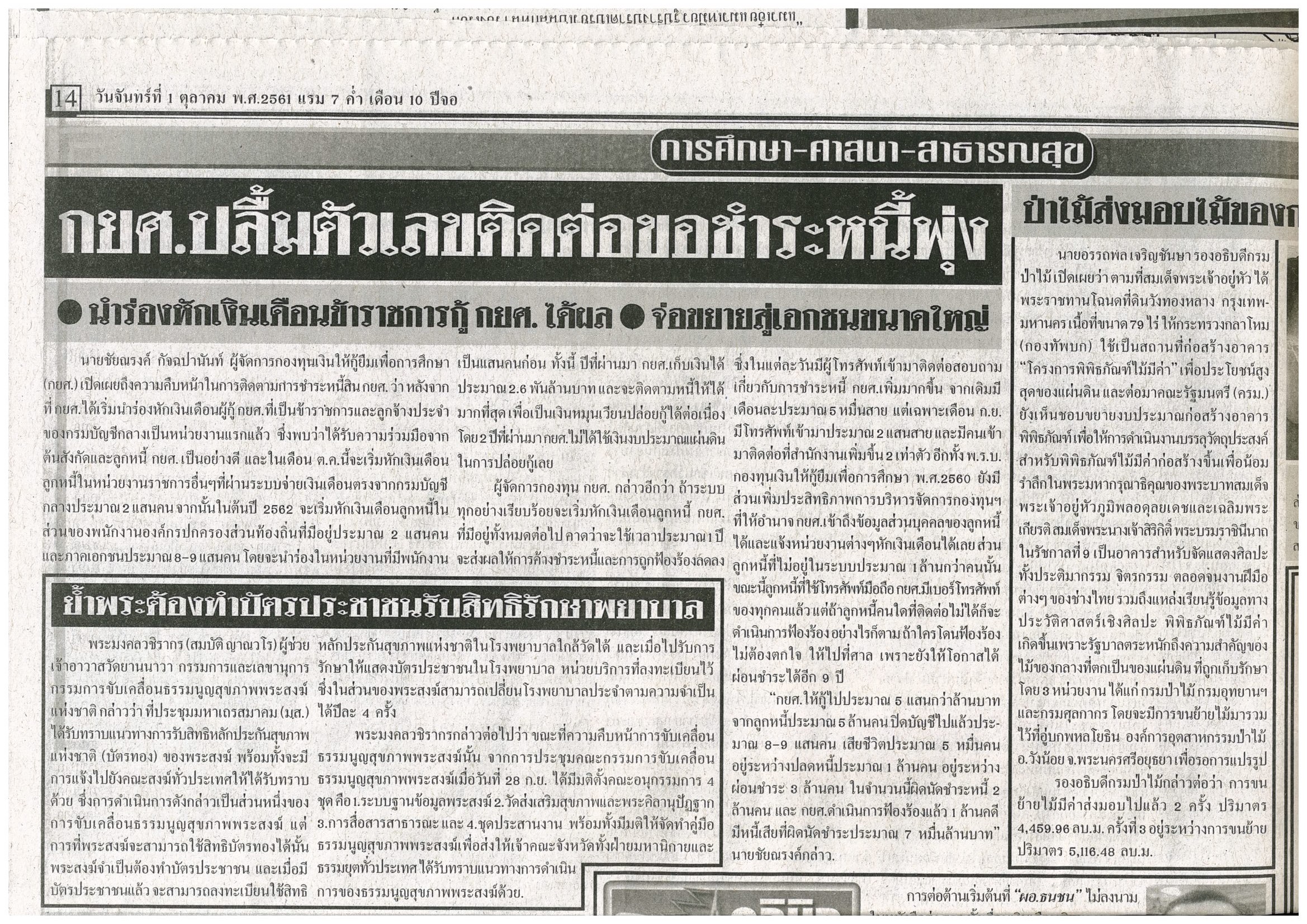 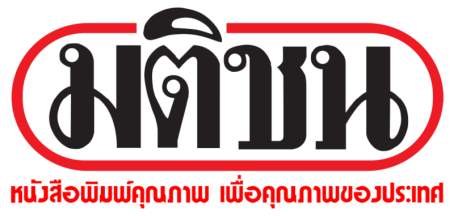 ข่าวประจำวันจันทร์ที่ 1 ตุลาคม 2561 หน้า 14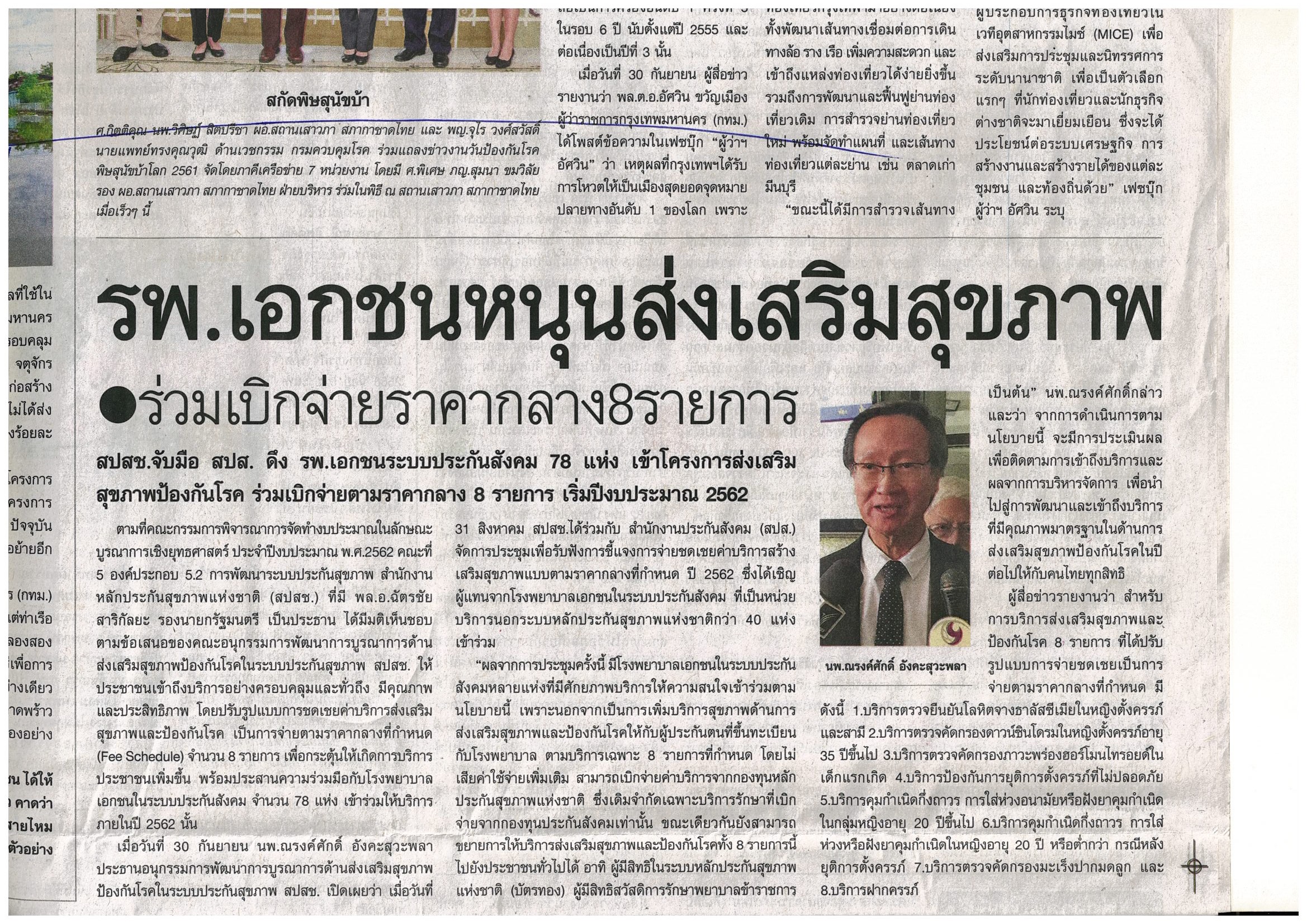 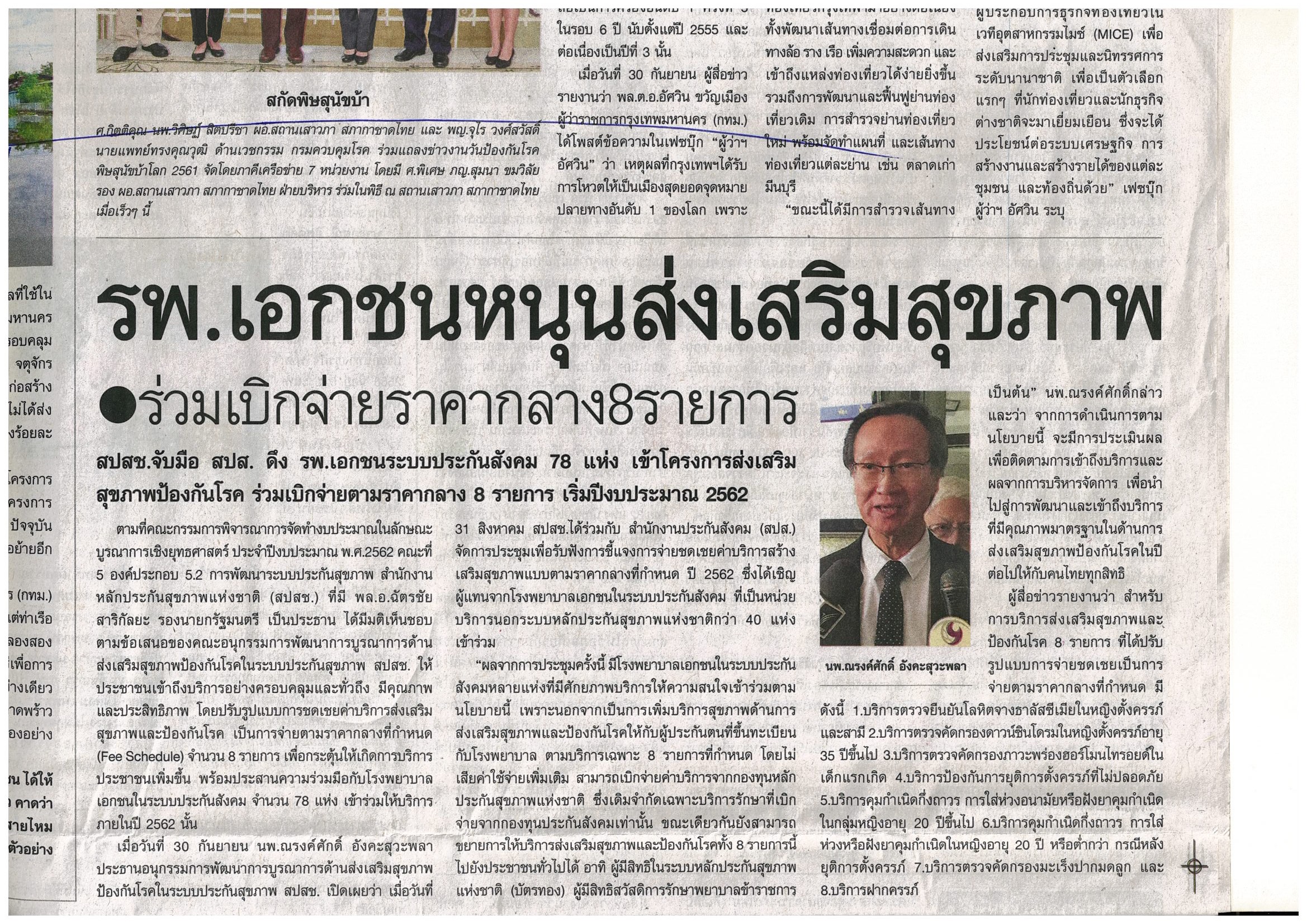 ข่าวประจำวันจันทร์ที่ 1 ตุลาคม 2561 หน้า 14 (ต่อ)